НОВОКУЗНЕЦКИЙ ГОРОДСКОЙ СОВЕТ НАРОДНЫХ ДЕПУТАТОВРЕШЕНИЕО внесении изменений в решение Новокузнецкого городского Совета народных депутатов от 28.03.2012 №3/53 «Об установлении тарифов на услуги, предоставляемые Муниципальным автономным образовательным учреждением дополнительного образования «Детско-юношеская спортивная школа по шахматам им. Б.А. Кустова»ПринятоНовокузнецким городскимСоветом народных депутатов«29» мая 2018 годаВ соответствии с Федеральными законами от 06.10.2003 № 131-ФЗ «Об общих принципах организации местного самоуправления в Российской Федерации», от 04.12.2007 № 329-ФЗ «О физической культуре и спорте в Российской Федерации», руководствуясь статьями 8, 28 и 33 Устава Новокузнецкого городского округа, Новокузнецкий городской Совет народных депутатовРЕШИЛ:1. Внести в решение Новокузнецкого городского Совета народных депутатов от 28.03.2012 №3/53 «Об установлении тарифов на услуги, предоставляемые Муниципальным автономным образовательным учреждением дополнительного образования «Детско-юношеская спортивная школа по шахматам им. Б.А. Кустова» (далее - Решение) следующие изменения:1.1. В наименовании слова «Муниципальным автономным образовательным учреждением дополнительного образования «Детско-юношеская спортивная школа по шахматам им. Б.А. Кустова» заменить словами «Муниципальным автономным физкультурно-спортивным учреждением «Спортивная школа по шахматам им. Б.А. Кустова».1.2. В преамбуле слова «Законом РФ от 10.07.1992 №3266-1 «Об образовании» заменить словами «Федеральным законом от 04.12.2007 №329-ФЗ «О физической культуре и спорте в Российской Федерации».1.3. В пункте 1 слова «муниципальным автономным образовательным учреждением дополнительного образования «Детско-юношеская спортивная школа по шахматам им. Б.А. Кустова» заменить словами «Муниципальным автономным физкультурно-спортивным учреждением «Спортивная школа по шахматам им. Б.А. Кустова». 1.4. В пункте 3 слова «комитеты Новокузнецкого городского Совета народных депутатов: по вопросам молодежной политики, культуры и спорту (Д.В. Янькин), по бюджету, налогам и финансам (Н.М. Гайнулина)» заменить словами «комитет Новокузнецкого городского Совета народных депутатов по бюджету, экономике и муниципальной собственности».1.5. В приложении «Тарифы на услуги, предоставляемые муниципальным автономным образовательным учреждением дополнительного образования «Детско-юношеская спортивная школа по шахматам им. Б.А. Кустова» к Решению:1) в наименовании слова «муниципальным автономным образовательным учреждением дополнительного образования «Детско-юношеская спортивная школа по шахматам им. Б.А. Кустова» заменить словами «Муниципальным автономным физкультурно-спортивным учреждением «Спортивная школа по шахматам им. Б.А. Кустова»;2) в пункте 1 примечания слова «МАОУ ДО «ДЮСШ по шахматам им. Б.А. Кустова» заменить словами «МАФСУ «СШ по шахматам им. Б.А. Кустова».2. Настоящее решение вступает в силу со дня, следующего за днем его официального опубликования, и распространяет свое действие на правоотношения, возникшие с 21 сентября 2017 года.3. Контроль за исполнением настоящего решения возложить на администрацию города Новокузнецка и комитет по бюджету, экономике и муниципальной собственности Новокузнецкого городского Совета народных депутатов.г. Новокузнецк«29» мая 2018 года№ 6/52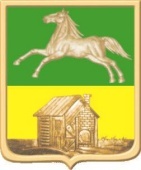 ПредседательНовокузнецкого городскогоСовета народных депутатовО.А. МасюковГлава города НовокузнецкаС.Н. Кузнецов